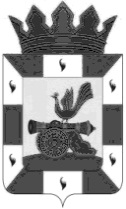 Финансовое управление Администрации муниципального образования «Смоленский район» Смоленской областиПРИКАЗ08 февраля 2017 года        № 8            В соответствии с Бюджетным Кодексом РФ, Постановлением Администрации муниципального образования «Смоленский район» Смоленской области от 30 октября  2014 года  № 2758 «Об утверждении Административного регламента Администрации муниципального образования «Смоленский район» Смоленской области по исполнению муниципальной функции «Осуществление внутреннего муниципального финансового контроля», приказом финансового управления Администрации муниципального образования «Смоленский район» Смоленской области  от 30 декабря 2014 года № 46 «О создании комиссии», приказом финансового управления Администрации муниципального образования «Смоленский район» Смоленской области  от 30 декабря 2014 года № 47 «Об утверждении Положения об осуществлении финансовым управления Администрации муниципального образования «Смоленский район» Смоленской области  внутреннего финансового контроля», руководствуясь Федеральным законом от 05 апреля 2013 года № 44-ФЗ «О контрактной системе в сфере закупок товаров, работ, услуг для обеспечения государственных и муниципальных нужд», 	 ПРИКАЗЫВАЮ:            1. Утвердить план график проверок внутреннего финансового контроля  главных распорядителей бюджетных средств и муниципальных бюджетных учреждений муниципального образования «Смоленский район» Смоленской области на 2017 год согласно приложению к настоящему приказу.	2. Признать утратившим силу приказ финансового управления Администрации муниципального образования «Смоленский район» Смоленской области  от 30 декабря 2016 года № 32 «Об утверждении графика проверок  внутреннего финансового контроля главных распорядителей и бюджетных учреждений Администрации муниципального образования « Смоленский район» на 2017 год».	3.  Настоящий приказ вступает в силу с момента подписания.	4. Контроль за исполнением настоящего приказа оставляю за собой.   Начальник финансового управления                                               Администрации муниципального образования «Смоленский район» Смоленской области                                             Е.Н. Хромова                                            Об утверждении план графика проверок внутреннего финансового контроля  главных распорядителей бюджетных средств и муниципальных бюджетных учреждений муниципального образования «Смоленский район» Смоленской области на 2017 год	                                                  